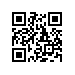 О проведении государственной итоговой аттестации студентов образовательной программы «Городское развитие и управление» факультета Санкт-Петербургская школа социальных наук и востоковедения в 2019 годуПРИКАЗЫВАЮ:Провести 03.06.2019 государственную итоговую аттестацию студентов 2 курса образовательной программы магистратуры «Городское развитие и управление», направления подготовки 38.04.04 «Государственное и муниципальное управление», факультета Санкт-Петербургская школа социальных наук и востоковедения, очной формы обучения.Включить в состав государственной итоговой аттестации следующие государственные аттестационные испытания: защита выпускной квалификационной работы (магистерской диссертации).Утвердить график проведения государственной итоговой аттестации согласно приложению.Установить окончательный срок загрузки итогового варианта выпускной квалификационной работы в систему LMS до 20.05.2019.Установить окончательный срок представления итогового варианта выпускной квалификационной работы с отзывом руководителя и регистрационным листом, подтверждающим, что работа прошла проверку в системе, выявляющей процент заимствований, до 23.05.2019 г.Директор								                С.М.Кадочников